Taller N 7 Comprensión del entorno social.Tipos de paisajes de Chile y el mundo.Observa el siguiente video Paisaje Humanizado y Natural | Aula chachi - Vídeos educativos para niños - YouTube Responde las preguntas de la educadora sobre lo observado en el video.Observa las siguientes imágenes.Dibuja el paisaje de Chile que más te gusto.Clasifica, recorta y pega los siguientes paisajes.NOMBRE: FECHA:Paisaje naturalPaisaje urbanizado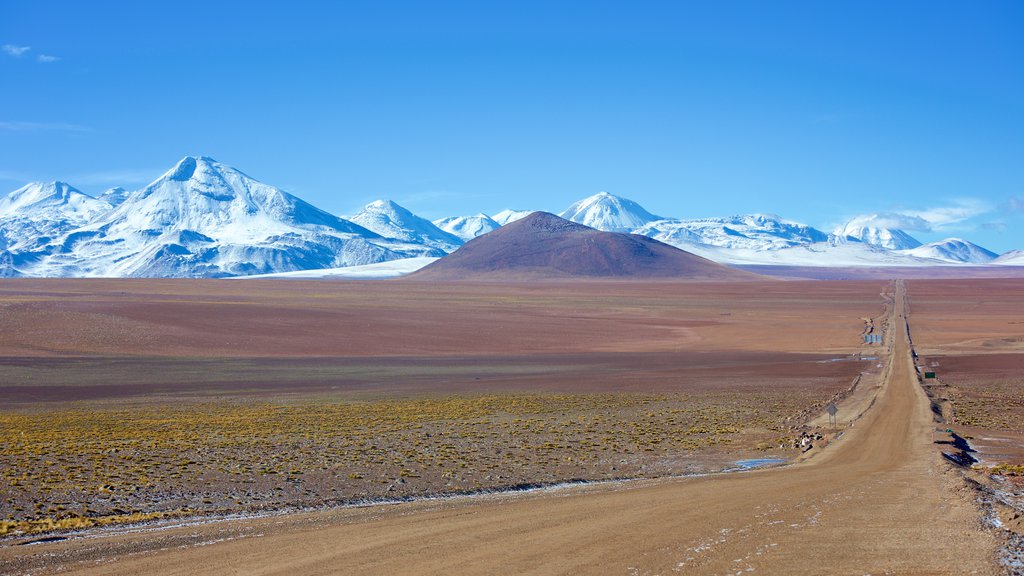 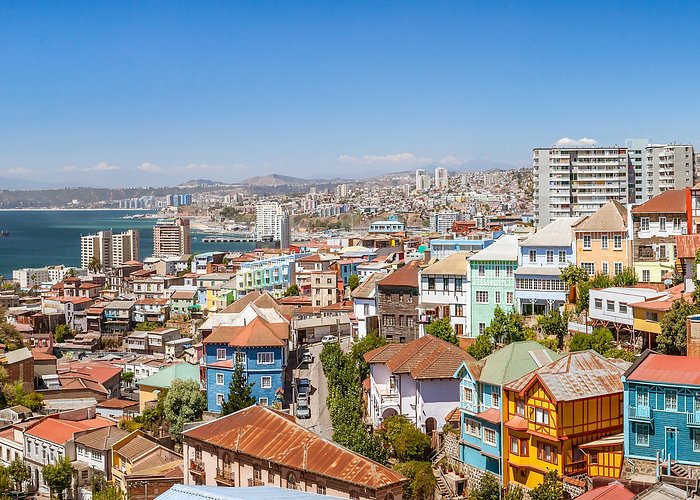 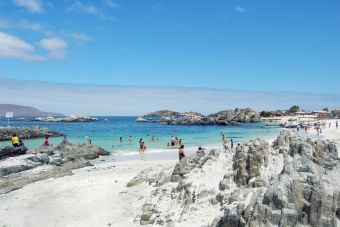 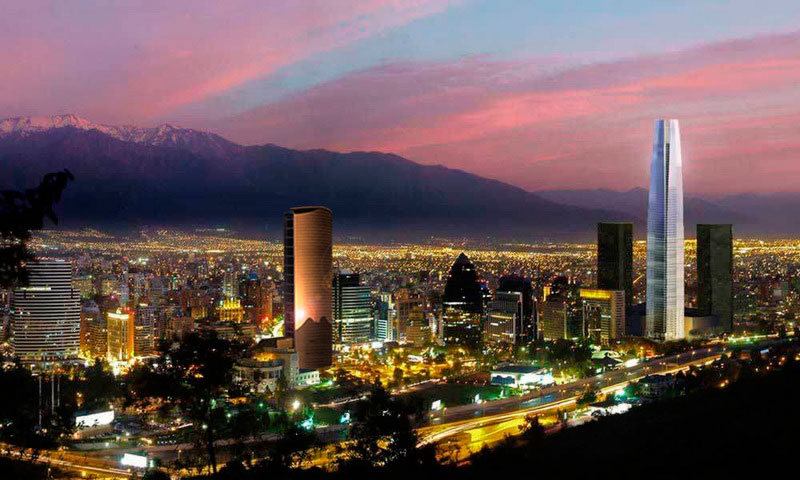 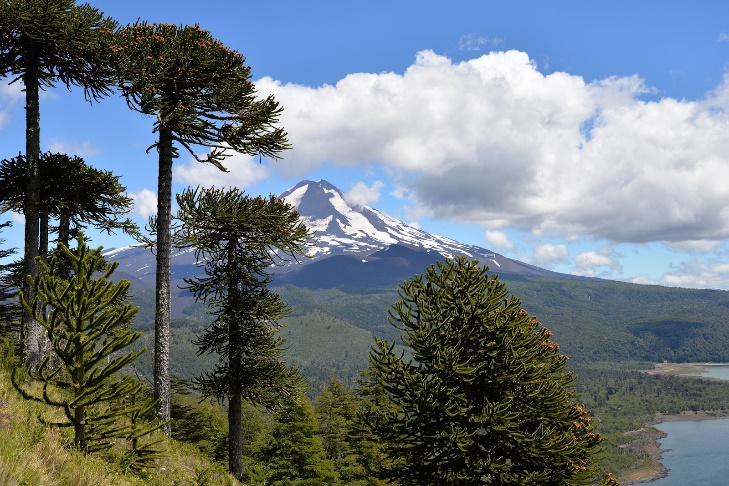 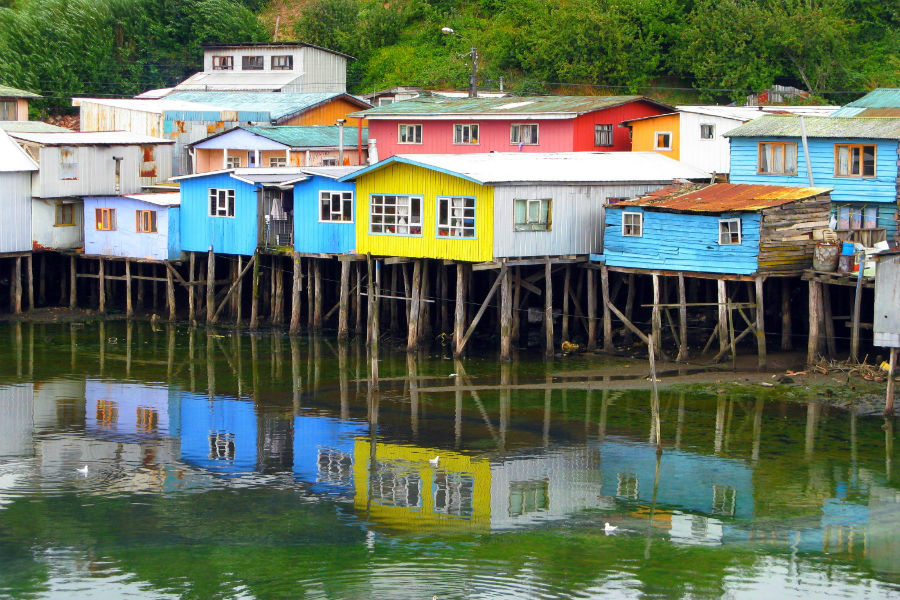 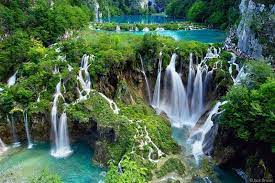 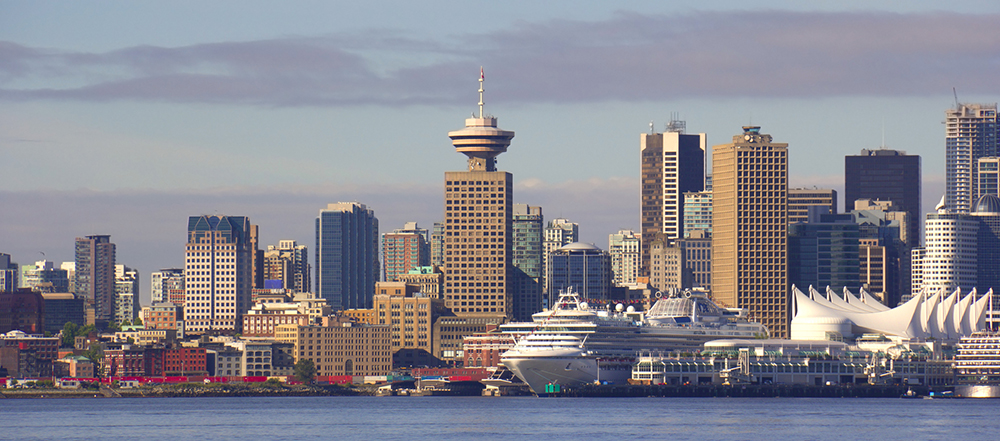 PAISAJE NATURALPAISAJE URBANIZADO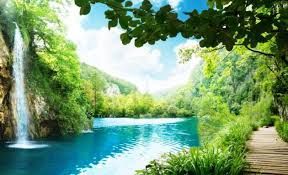 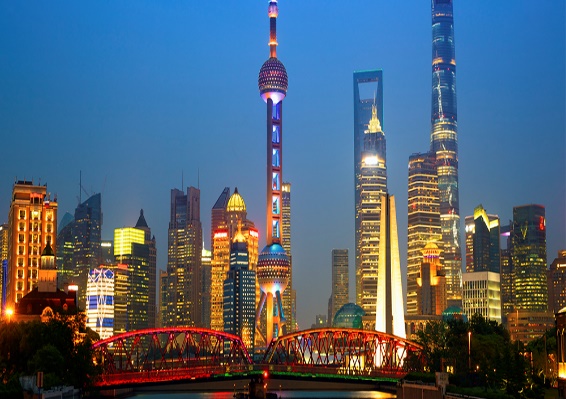 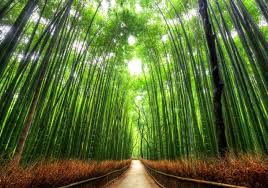 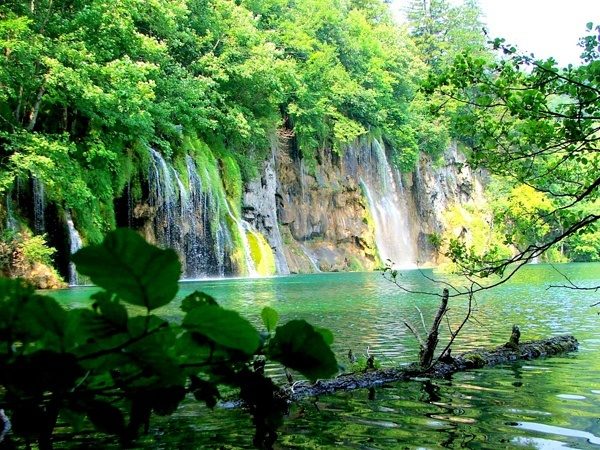 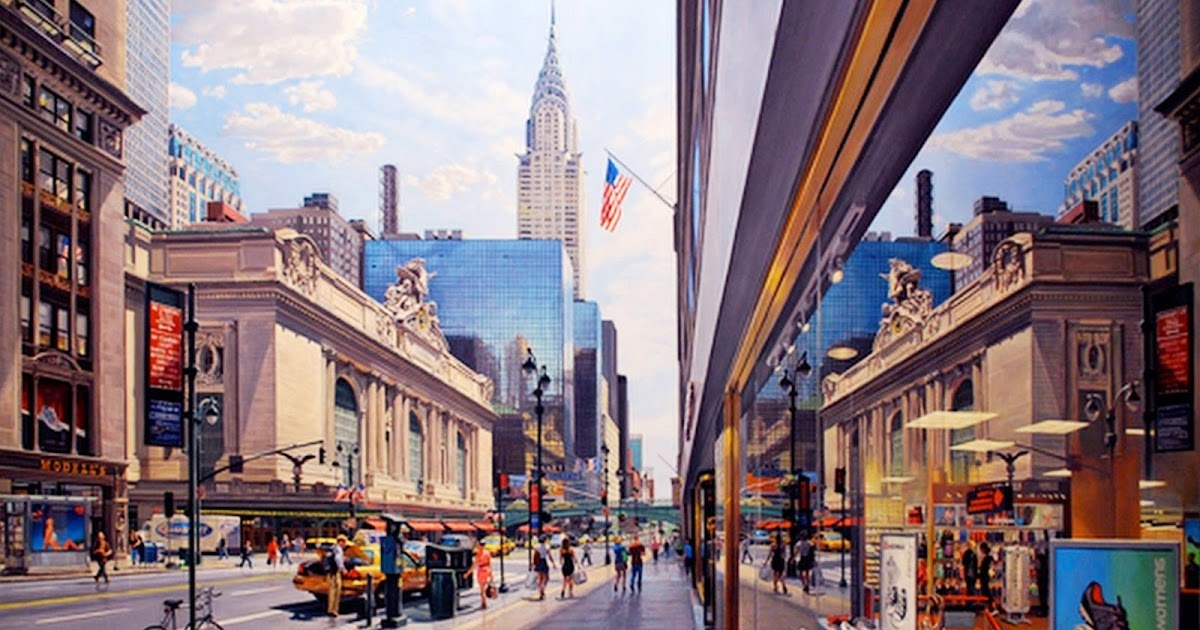 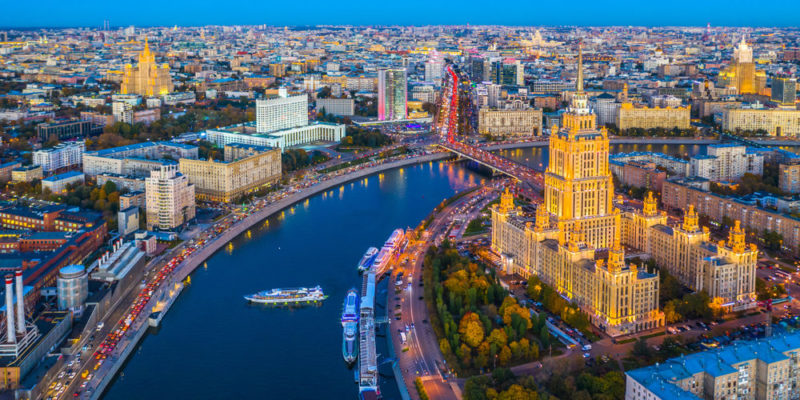 